2019年FUN暑假好充實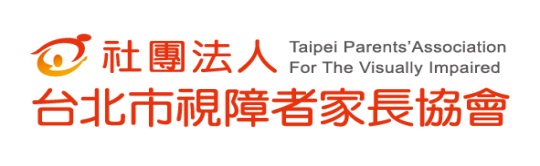 視多障與視障生【暑期日間學堂】開始報名了囉～各位視多障與視障生，以及家長們，大家好：炎炎夏日即將來臨，又到了大家最期待的暑假期間，您是否開始規劃暑假生活了呢！該如何讓暑假過的既充實又開心，並且透過專業老師的持續教學、穩定的時間管理、人際的交流與友伴支持，增長同學們的生活知能，豐富與累積更多的生命經驗!社團法人台北市視障者家長協會-日間服務教室，2019年暑假期間將開辦【暑期日間學堂】，透過多元的課程，以及教保老師的細心帶領，於暑假期間，每週一至週五，辦理持續與固定主題之課程，豐富屬於您的青春假期（學堂課程特色及相關介紹請參照簡章下方說明）～【暑期日間學堂】即日起開始接受報名，您可單選課程、單週選課或每月固定全選課程，歡迎來電洽詢及討論，名額相當有限，額滿為止喔！主辦單位社團法人台北市視障者家長協會（台北市敦化北路155巷76號4樓日間服務教室）參加對象高、國中生持有身心障礙證明/手冊之視覺障礙合併其他障礙類別者（視多障者）。高、國中生持有身心障礙證明/手冊之視覺障礙者。【暑期日間學堂】介紹學堂課程特色：透過跨專業團隊服務，持續帶領學員學習（結合社工、教保老師、生活服務員、園藝治療師、舞蹈教學老師、物理治療師、職能治療師、語言治療師等專業）。多元的課程規劃，課程結合了視多障者與視障者生活自理能力培養、健康維護、非視覺感官的開發及應用、作業活動能力的養成、休閒參與和人際互動等面向。學堂課程表：每週一至週五上午09：00～下午16：00學堂課程內容：學堂課程收費（每月月初繳交）：學堂課程注意事項：本學堂課程不提供交通車或接送服務，午餐需自備，教室備有蒸飯箱喔！週二、週三作業活動時間的課程，在選課上建議以兩天共同選擇最為理想，在作業技能與工作態度的學習上較能連貫。上述課程時間，可能會因為實際執行情形或老師授課所需進行調整，會事先提前告知。參與課程後，若有任何疑問或學習與適應上的困難，社工或教保老師將與家長進行討論。報名方式及辦理地點電話報名：(02)2717-7722#21 陳社工組長、#23曹社工助理、#57林教保組長致電討論並填妥報名表後，請以電子郵件：fiona8052@forblind.org.tw回覆報名表。報名自即日起至108年6月21日止，名額相當有限，額滿為止喔！服務地點：台北市敦化北路155巷76號4樓日間服務教室（台北市立圖書館啟明分館四樓）2019年視多障與視障生【暑期日間學堂】報名表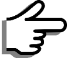 活動時間星期一星期二星期三星期四星期五09：00～09：30晨間準備時間：學員陸續進教室進行個人物品收納與課前預備晨間準備時間：學員陸續進教室進行個人物品收納與課前預備晨間準備時間：學員陸續進教室進行個人物品收納與課前預備晨間準備時間：學員陸續進教室進行個人物品收納與課前預備晨間準備時間：學員陸續進教室進行個人物品收納與課前預備09：30～11：30友愛你我他作業活動時間作業活動時間肢體開發歡樂學習大拼盤11：30～14：00午間時間：吃中飯與午休（訓練進食能力、清洗餐具、刷牙洗臉、如廁能力）午間時間：吃中飯與午休（訓練進食能力、清洗餐具、刷牙洗臉、如廁能力）午間時間：吃中飯與午休（訓練進食能力、清洗餐具、刷牙洗臉、如廁能力）午間時間：吃中飯與午休（訓練進食能力、清洗餐具、刷牙洗臉、如廁能力）午間時間：吃中飯與午休（訓練進食能力、清洗餐具、刷牙洗臉、如廁能力）14：00～16：00生活魔法家手作技能陶冶作業活動時間作業活動時間打開五感和植物做朋友社區趴趴走時間課程課程介紹週一上午友愛你我他藉由團體遊戲、音樂律動、社區活動等，學習人際友善互動與生活知識。週一下午生活魔法家透過美勞手工藝製作、串珠、棉花布偶、吊飾等藝文創作與學習，增添生活的美好，並且學習非視覺感官與手部動作的運用。週二上午作業活動時間以禮品包裝、手工皂粉、文創手作為主。透過反覆的學習、訓練與技能操作，讓學員熟悉並培養作業能力，並且建立工作態度與生活常規，為未來畢業後做準備。週二下午作業活動時間以禮品包裝、手工皂粉、文創手作為主。透過反覆的學習、訓練與技能操作，讓學員熟悉並培養作業能力，並且建立工作態度與生活常規，為未來畢業後做準備。週三上午作業活動時間以禮品包裝、手工皂粉、文創手作為主。透過反覆的學習、訓練與技能操作，讓學員熟悉並培養作業能力，並且建立工作態度與生活常規，為未來畢業後做準備。週三下午作業活動時間以禮品包裝、手工皂粉、文創手作為主。透過反覆的學習、訓練與技能操作，讓學員熟悉並培養作業能力，並且建立工作態度與生活常規，為未來畢業後做準備。週四上午肢體開發聘請專業的舞蹈教學老師以「情境式」教學，開發身體的流暢與應用，探索身體動作的潛能，增進身體的敏感度及想像力。幫助學員減緩身體功能退化、有助於肢體動作與腦部之協調發展。週四下午打開五感和植物做朋友聘請專業的園藝治療師運用植物豐富的質地，讓學員循著觸感、味覺和嗅覺的引領，一步步跨出原來的界限，開啟新視野，並且透由植物的香氣與質地，療癒心靈，情緒獲得紓解。週五上午歡樂學習大拼盤透過物品收納、個人與環境整潔、金錢與時間管理、簡易烹飪等面向，提升學員生活自理的能力，並藉由同儕的相互支持，增進學習的動力。週五下午社區趴趴走透過社會參與及融合活動，增進參加學員和人際及環境的互動，並且藉由節慶與生活的體驗，豐富實用科學的學習。類別全月學堂(每月)單堂課程(每堂)備註一般戶3,500元120元中低、低收入戶需檢附當年度核定證明。選課方式請先來電洽詢及討論後，再填報名表報名。中低收入戶1,750元60元中低、低收入戶需檢附當年度核定證明。選課方式請先來電洽詢及討論後，再填報名表報名。低收入戶1,200元60元中低、低收入戶需檢附當年度核定證明。選課方式請先來電洽詢及討論後，再填報名表報名。姓    名性    別性    別□男□女□男□女□男□女身分證字號身分證字號生日生日年  月  日障礙類別障礙程度障礙程度□輕度□中度□重度□極重度□輕度□中度□重度□極重度□輕度□中度□重度□極重度□輕度□中度□重度□極重度□輕度□中度□重度□極重度戶籍地址□□□□□□□□□□□□□□□□□□□□□□□□□□□□□□□□□□□□□□□通訊地址□同上 □□□□同上 □□□□同上 □□□□同上 □□□□同上 □□□□同上 □□□□同上 □□□□同上 □□□□同上 □□□□同上 □□□□同上 □□□□同上 □□□□同上 □□□聯絡電話聯絡手機聯絡手機資料來源□網路資訊□社福團體轉介□家長介紹         □其他        □網路資訊□社福團體轉介□家長介紹         □其他        □網路資訊□社福團體轉介□家長介紹         □其他        □網路資訊□社福團體轉介□家長介紹         □其他        □網路資訊□社福團體轉介□家長介紹         □其他        □網路資訊□社福團體轉介□家長介紹         □其他        □網路資訊□社福團體轉介□家長介紹         □其他        □網路資訊□社福團體轉介□家長介紹         □其他        □網路資訊□社福團體轉介□家長介紹         □其他        □網路資訊□社福團體轉介□家長介紹         □其他        □網路資訊□社福團體轉介□家長介紹         □其他        □網路資訊□社福團體轉介□家長介紹         □其他        □網路資訊□社福團體轉介□家長介紹         □其他        課程選擇□以下課程全選□自選課程（請勾選下方課程時間）□以下課程全選□自選課程（請勾選下方課程時間）□以下課程全選□自選課程（請勾選下方課程時間）□以下課程全選□自選課程（請勾選下方課程時間）□以下課程全選□自選課程（請勾選下方課程時間）□以下課程全選□自選課程（請勾選下方課程時間）□以下課程全選□自選課程（請勾選下方課程時間）□以下課程全選□自選課程（請勾選下方課程時間）□以下課程全選□自選課程（請勾選下方課程時間）□以下課程全選□自選課程（請勾選下方課程時間）□以下課程全選□自選課程（請勾選下方課程時間）□以下課程全選□自選課程（請勾選下方課程時間）□以下課程全選□自選課程（請勾選下方課程時間）時間週一週一週二週二週三週三週三週三週三週四週四週五週五09：00-09：30晨間準備時間：學員陸續進教室進行個人物品收納與課前預備晨間準備時間：學員陸續進教室進行個人物品收納與課前預備晨間準備時間：學員陸續進教室進行個人物品收納與課前預備晨間準備時間：學員陸續進教室進行個人物品收納與課前預備晨間準備時間：學員陸續進教室進行個人物品收納與課前預備晨間準備時間：學員陸續進教室進行個人物品收納與課前預備晨間準備時間：學員陸續進教室進行個人物品收納與課前預備晨間準備時間：學員陸續進教室進行個人物品收納與課前預備晨間準備時間：學員陸續進教室進行個人物品收納與課前預備晨間準備時間：學員陸續進教室進行個人物品收納與課前預備晨間準備時間：學員陸續進教室進行個人物品收納與課前預備晨間準備時間：學員陸續進教室進行個人物品收納與課前預備晨間準備時間：學員陸續進教室進行個人物品收納與課前預備09：30-11：30□友愛你我他□友愛你我他□作業活動時間□作業活動時間□作業活動時間□作業活動時間□作業活動時間□作業活動時間□作業活動時間□肢體開發□肢體開發□歡樂學習大拼盤□歡樂學習大拼盤11：30-14：00午間時間：吃中飯與午休（訓練進食能力、清洗餐具、刷牙洗臉、如廁能力）午間時間：吃中飯與午休（訓練進食能力、清洗餐具、刷牙洗臉、如廁能力）午間時間：吃中飯與午休（訓練進食能力、清洗餐具、刷牙洗臉、如廁能力）午間時間：吃中飯與午休（訓練進食能力、清洗餐具、刷牙洗臉、如廁能力）午間時間：吃中飯與午休（訓練進食能力、清洗餐具、刷牙洗臉、如廁能力）午間時間：吃中飯與午休（訓練進食能力、清洗餐具、刷牙洗臉、如廁能力）午間時間：吃中飯與午休（訓練進食能力、清洗餐具、刷牙洗臉、如廁能力）午間時間：吃中飯與午休（訓練進食能力、清洗餐具、刷牙洗臉、如廁能力）午間時間：吃中飯與午休（訓練進食能力、清洗餐具、刷牙洗臉、如廁能力）午間時間：吃中飯與午休（訓練進食能力、清洗餐具、刷牙洗臉、如廁能力）午間時間：吃中飯與午休（訓練進食能力、清洗餐具、刷牙洗臉、如廁能力）午間時間：吃中飯與午休（訓練進食能力、清洗餐具、刷牙洗臉、如廁能力）午間時間：吃中飯與午休（訓練進食能力、清洗餐具、刷牙洗臉、如廁能力）14：00-16：00□生活魔法家□生活魔法家□作業活動時間□作業活動時間□作業活動時間□作業活動時間□作業活動時間□作業活動時間□作業活動時間□打開五感和植物做朋友□打開五感和植物做朋友□社區趴趴走□社區趴趴走＊＊報名注意事項：報名前請務必先來電洽詢及討論，報名電話：(02)2717-7722#21陳社工組長、#23曹社工助理、#57林教保組長。致電討論並填妥報名表後，請以電子郵件：fiona8052@forblind.org.tw回覆報名表。收到報名表後將與您聯繫安排評估時間，評估當天需繳交身份證與身心障礙證明/手冊影本。本學堂課程不提供交通車或接送服務，午餐需自備，教室備有蒸飯箱喔！本課程報名截止日期至108年6月21日（五）止，名額相當有限，欲參加者請盡快報名。＊＊報名注意事項：報名前請務必先來電洽詢及討論，報名電話：(02)2717-7722#21陳社工組長、#23曹社工助理、#57林教保組長。致電討論並填妥報名表後，請以電子郵件：fiona8052@forblind.org.tw回覆報名表。收到報名表後將與您聯繫安排評估時間，評估當天需繳交身份證與身心障礙證明/手冊影本。本學堂課程不提供交通車或接送服務，午餐需自備，教室備有蒸飯箱喔！本課程報名截止日期至108年6月21日（五）止，名額相當有限，欲參加者請盡快報名。＊＊報名注意事項：報名前請務必先來電洽詢及討論，報名電話：(02)2717-7722#21陳社工組長、#23曹社工助理、#57林教保組長。致電討論並填妥報名表後，請以電子郵件：fiona8052@forblind.org.tw回覆報名表。收到報名表後將與您聯繫安排評估時間，評估當天需繳交身份證與身心障礙證明/手冊影本。本學堂課程不提供交通車或接送服務，午餐需自備，教室備有蒸飯箱喔！本課程報名截止日期至108年6月21日（五）止，名額相當有限，欲參加者請盡快報名。＊＊報名注意事項：報名前請務必先來電洽詢及討論，報名電話：(02)2717-7722#21陳社工組長、#23曹社工助理、#57林教保組長。致電討論並填妥報名表後，請以電子郵件：fiona8052@forblind.org.tw回覆報名表。收到報名表後將與您聯繫安排評估時間，評估當天需繳交身份證與身心障礙證明/手冊影本。本學堂課程不提供交通車或接送服務，午餐需自備，教室備有蒸飯箱喔！本課程報名截止日期至108年6月21日（五）止，名額相當有限，欲參加者請盡快報名。＊＊報名注意事項：報名前請務必先來電洽詢及討論，報名電話：(02)2717-7722#21陳社工組長、#23曹社工助理、#57林教保組長。致電討論並填妥報名表後，請以電子郵件：fiona8052@forblind.org.tw回覆報名表。收到報名表後將與您聯繫安排評估時間，評估當天需繳交身份證與身心障礙證明/手冊影本。本學堂課程不提供交通車或接送服務，午餐需自備，教室備有蒸飯箱喔！本課程報名截止日期至108年6月21日（五）止，名額相當有限，欲參加者請盡快報名。＊＊報名注意事項：報名前請務必先來電洽詢及討論，報名電話：(02)2717-7722#21陳社工組長、#23曹社工助理、#57林教保組長。致電討論並填妥報名表後，請以電子郵件：fiona8052@forblind.org.tw回覆報名表。收到報名表後將與您聯繫安排評估時間，評估當天需繳交身份證與身心障礙證明/手冊影本。本學堂課程不提供交通車或接送服務，午餐需自備，教室備有蒸飯箱喔！本課程報名截止日期至108年6月21日（五）止，名額相當有限，欲參加者請盡快報名。＊＊報名注意事項：報名前請務必先來電洽詢及討論，報名電話：(02)2717-7722#21陳社工組長、#23曹社工助理、#57林教保組長。致電討論並填妥報名表後，請以電子郵件：fiona8052@forblind.org.tw回覆報名表。收到報名表後將與您聯繫安排評估時間，評估當天需繳交身份證與身心障礙證明/手冊影本。本學堂課程不提供交通車或接送服務，午餐需自備，教室備有蒸飯箱喔！本課程報名截止日期至108年6月21日（五）止，名額相當有限，欲參加者請盡快報名。＊＊報名注意事項：報名前請務必先來電洽詢及討論，報名電話：(02)2717-7722#21陳社工組長、#23曹社工助理、#57林教保組長。致電討論並填妥報名表後，請以電子郵件：fiona8052@forblind.org.tw回覆報名表。收到報名表後將與您聯繫安排評估時間，評估當天需繳交身份證與身心障礙證明/手冊影本。本學堂課程不提供交通車或接送服務，午餐需自備，教室備有蒸飯箱喔！本課程報名截止日期至108年6月21日（五）止，名額相當有限，欲參加者請盡快報名。＊＊報名注意事項：報名前請務必先來電洽詢及討論，報名電話：(02)2717-7722#21陳社工組長、#23曹社工助理、#57林教保組長。致電討論並填妥報名表後，請以電子郵件：fiona8052@forblind.org.tw回覆報名表。收到報名表後將與您聯繫安排評估時間，評估當天需繳交身份證與身心障礙證明/手冊影本。本學堂課程不提供交通車或接送服務，午餐需自備，教室備有蒸飯箱喔！本課程報名截止日期至108年6月21日（五）止，名額相當有限，欲參加者請盡快報名。＊＊報名注意事項：報名前請務必先來電洽詢及討論，報名電話：(02)2717-7722#21陳社工組長、#23曹社工助理、#57林教保組長。致電討論並填妥報名表後，請以電子郵件：fiona8052@forblind.org.tw回覆報名表。收到報名表後將與您聯繫安排評估時間，評估當天需繳交身份證與身心障礙證明/手冊影本。本學堂課程不提供交通車或接送服務，午餐需自備，教室備有蒸飯箱喔！本課程報名截止日期至108年6月21日（五）止，名額相當有限，欲參加者請盡快報名。＊＊報名注意事項：報名前請務必先來電洽詢及討論，報名電話：(02)2717-7722#21陳社工組長、#23曹社工助理、#57林教保組長。致電討論並填妥報名表後，請以電子郵件：fiona8052@forblind.org.tw回覆報名表。收到報名表後將與您聯繫安排評估時間，評估當天需繳交身份證與身心障礙證明/手冊影本。本學堂課程不提供交通車或接送服務，午餐需自備，教室備有蒸飯箱喔！本課程報名截止日期至108年6月21日（五）止，名額相當有限，欲參加者請盡快報名。＊＊報名注意事項：報名前請務必先來電洽詢及討論，報名電話：(02)2717-7722#21陳社工組長、#23曹社工助理、#57林教保組長。致電討論並填妥報名表後，請以電子郵件：fiona8052@forblind.org.tw回覆報名表。收到報名表後將與您聯繫安排評估時間，評估當天需繳交身份證與身心障礙證明/手冊影本。本學堂課程不提供交通車或接送服務，午餐需自備，教室備有蒸飯箱喔！本課程報名截止日期至108年6月21日（五）止，名額相當有限，欲參加者請盡快報名。＊＊報名注意事項：報名前請務必先來電洽詢及討論，報名電話：(02)2717-7722#21陳社工組長、#23曹社工助理、#57林教保組長。致電討論並填妥報名表後，請以電子郵件：fiona8052@forblind.org.tw回覆報名表。收到報名表後將與您聯繫安排評估時間，評估當天需繳交身份證與身心障礙證明/手冊影本。本學堂課程不提供交通車或接送服務，午餐需自備，教室備有蒸飯箱喔！本課程報名截止日期至108年6月21日（五）止，名額相當有限，欲參加者請盡快報名。＊＊報名注意事項：報名前請務必先來電洽詢及討論，報名電話：(02)2717-7722#21陳社工組長、#23曹社工助理、#57林教保組長。致電討論並填妥報名表後，請以電子郵件：fiona8052@forblind.org.tw回覆報名表。收到報名表後將與您聯繫安排評估時間，評估當天需繳交身份證與身心障礙證明/手冊影本。本學堂課程不提供交通車或接送服務，午餐需自備，教室備有蒸飯箱喔！本課程報名截止日期至108年6月21日（五）止，名額相當有限，欲參加者請盡快報名。